STATE OF CALIFORNIA – NATURAL RESOURCES AGENCY	EDMUND G. BROWN JR., GovernorGFO-15-605Addendum 1April 27, 2016Light Duty Vehicle Hydrogen Refueling InfrastructurePre-Application Workshop 2This is a second Pre-Application Workshop scheduled due to issues experienced during the first pre-application workshop, which resulted from the WebEx password being incorrect in the solicitation. The Pre-Application Workshop will be held through in-person participation, WebEx, and conference call at the date, time and location listed below. Please call (916) 654-4381 or refer to the Energy Commission's website at www.energy.ca.gov/contracts/index.html to confirm the date and time.May 2, 201610:00 AM California Energy CommissionArt Rosenfeld Hearing Room - First Floor 1516 9th StreetSacramento, CA  95814WEBEX Instructions:COMPUTER LOGONPlease go to https://energy.webex.com and enter the unique meeting number: 923 714 713When prompted, enter your information and the following meeting password: 5-2-2016@cecNOTE: Access to WebEx meetings is now available from your mobile device. To learn more and access your app, please visit http://www.webex.com/overview/mobile-meetings.htmlTELECONFERENCEAfter logging in on the computer, an AUDIO CONFERENCE BOX will offer you the choice of phone connections:TO HAVE WEBEX CALL YOU BACK: Type your area code and phone number and click "Call Me."TO CALL INTO THE TELECONFERENCE: Use the drop-down box to select "I will call in" and follow the on-screen directions.INTERNATIONAL CALLERS: Click on the "Global call-in number" link in part (2) above.TO LISTEN OVER THE COMPUTER: If you have the needed equipment and your computer is configured, click on "Use Computer Headset" and then "Call Using Computer" to use VoIP (Internet phone).TELEPHONE ONLY (NO COMPUTER ACCESS): Call 1-866-469-3239 (toll-free in the U.S. and Canada) and when prompted enter the unique meeting number: 923 714 713. International callers can select their number from https://energy.webex.com/energy/globalcallin.php TECHNICAL SUPPORTFor help with problems or questions trying to join or attend the meeting, please call WebEx Technical Support at 1-866-229-3239.System Requirements: To see if your computer is compatible, visit https://support.webex.com/MyAccountWeb/systemRequirement.do?root=Tools&parent=System and refer to the WBS 28 section.Meeting Preparation: The playback of UCF (Universal Communications Format) rich media files requires appropriate players. To view this type of rich media files in the meeting, please check whether you have the players installed on your computer by going to https://energy.webex.com/energy/systemdiagnosis.php.Key Activities and DatesKey activities, dates, and times for this solicitation are presented in Table 2 below. An addendum will be released if the dates change for the asterisked (*) activities.Table 1: Key Activities and DatesKevyn Piper,Commission Agreement OfficerKevyn.Piper@energy.ca.govACTIVITYACTION DATESolicitation ReleaseApril 6, 2016Deadline for Written Questions (5:00 PM)April 29, 2016*May 2, 2016*Pre-Application WorkshopApril 26, 2016*Pre-Application Workshop 2May 2, 2016*Distribute Questions/Answers and Addenda (if any) to the SolicitationMay 16, 2016Deadline to Submit Applications by 5:00 PMJuly 15, 2016*Anticipated Notice of Proposed Awards Posting DateSeptember, 2016Anticipated Energy Commission Business Meeting DateNovember, 2016Anticipated Agreement Start DateNovember, 2016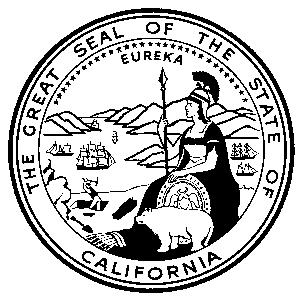 